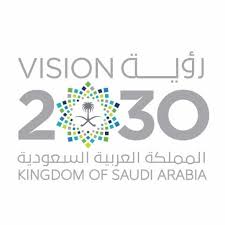 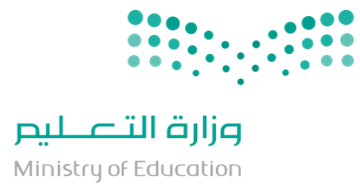 الخطة الاسبوعية لشهر محرم للعام الدراسي1440و1441هـ (1) مديرة مركز التطوير المهني والتعليمي بالشعف     	         زهرة علي ال جابرالخطة الاسبوعية للأسبوع الثاني( 2) مديرة مركز التطوير المهني والتعليمي بالشعف     	         زهرة علي ال جابراسم البرنامج او المشروعالتاريخمدتهالفئة المستهدفةالفئة المنفذةرقم القاعةمشروع خصائص النمو وتطبيقاتها التربوية11 -12-13/1/1441هـ3 اياممرشداتزهرة علي ال جابر+ منيرة فيصل2لقاء تربوي11/1/1441هـيومرائدات النشاطنورة القحطاني3لقاء تربوي12/1/1441هـيوممعلمات الاجتماعياتحليمة القحطاني1اسم البرنامج او المشروعالتاريخمدتهالفئة المستهدفةالفئة المنفذةنوع البرنامجرقم القاعةلقاء تربوي11/1/1441هـيومرائدات النشاطنورة القحطانيلقاء3خصائص النمو وتطبيقاتها التربوية11/1/1441هـ3 اياممرشداتمنيرة فيصل+ زهره جابرمشروع4اجتماع12/1/1441هـيوممعلمات التربية الاسريةمنال صالحاجتماع1مهارات تصحيح تلاوة القران لصف الرابع ابتدائي12/1/1441هـيوممعلمات الصف الرابععائشة القحطاني2برنامجلقاء تربوي12/1/1441هـيوممعلمات الاجتماعياتحليمة القحطاني3لقاءاجتماع 13/1/1441هـيوممعلمات الدينعائشة القحطاني2اجتماعاجتماع13/1/1441هـيوممعلمات اللغة الانجليزيةنورة هياش3اجتماع